Приложение №1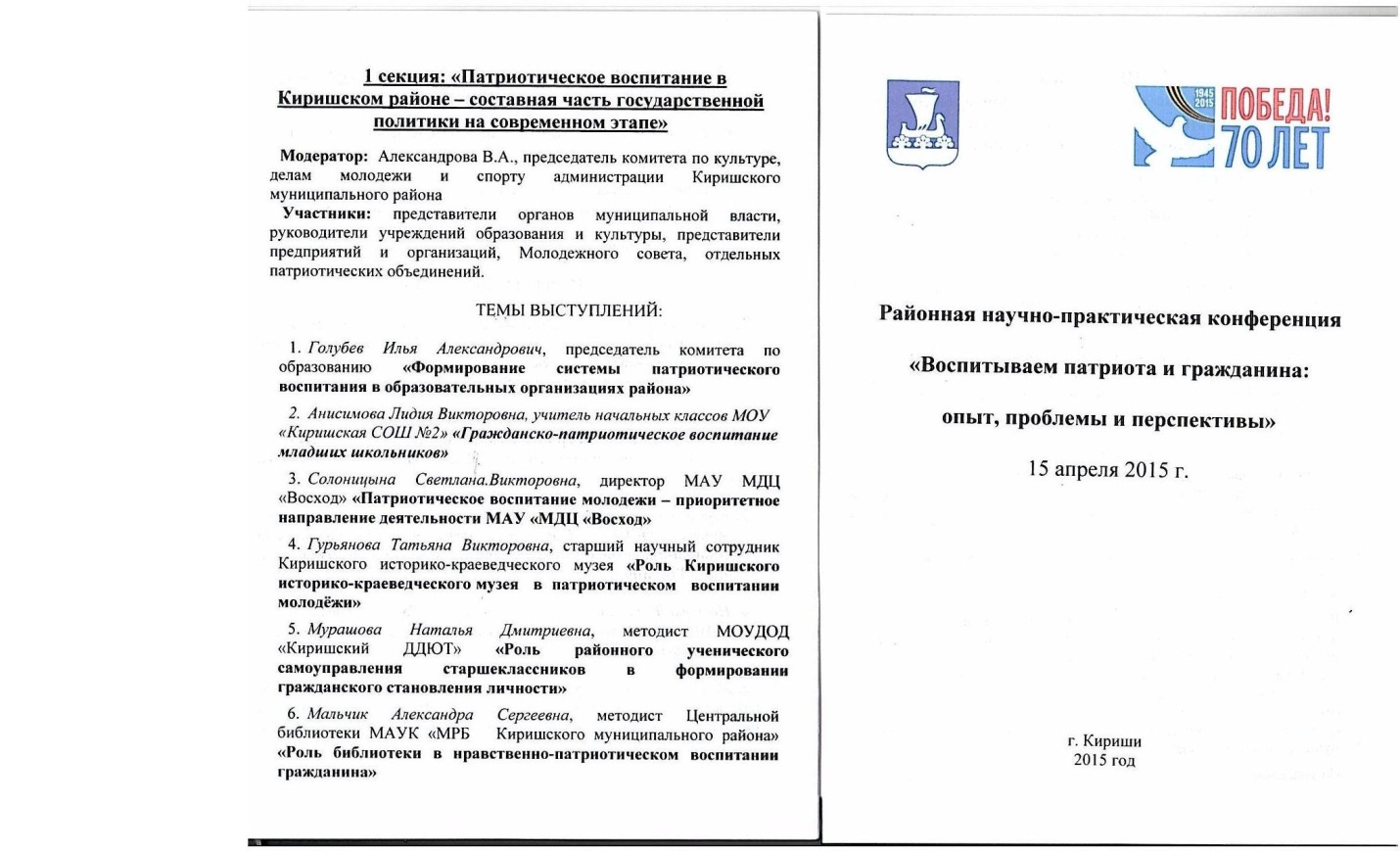 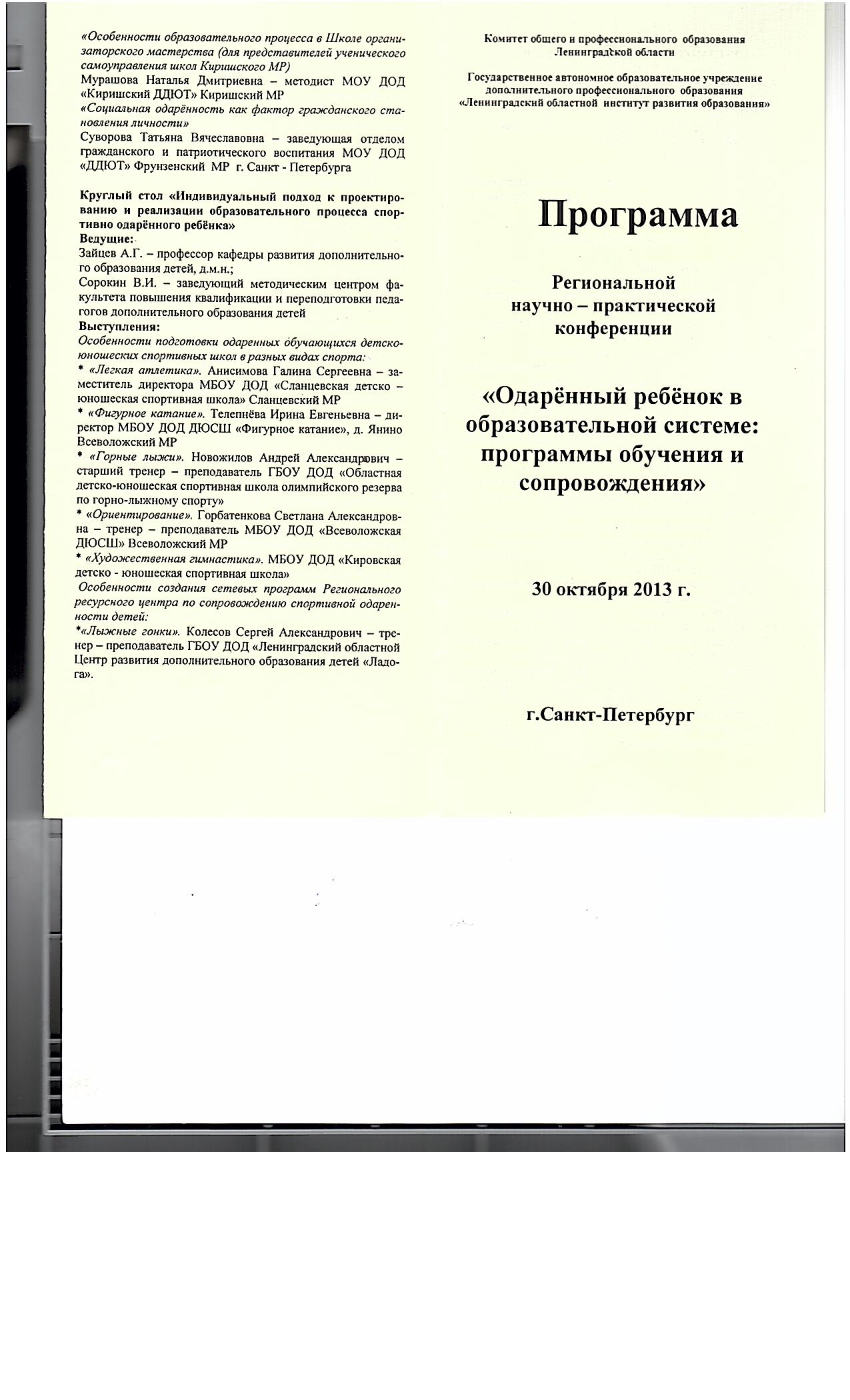 Приложение №2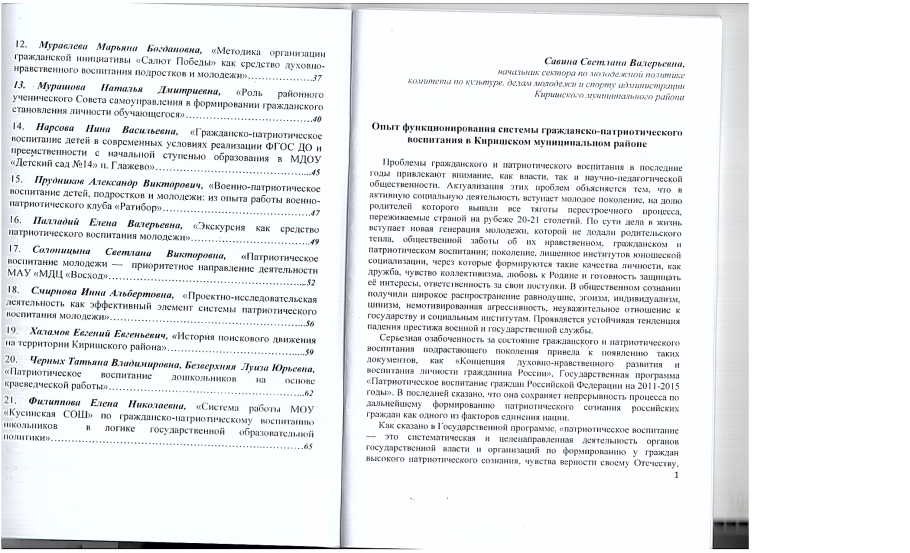 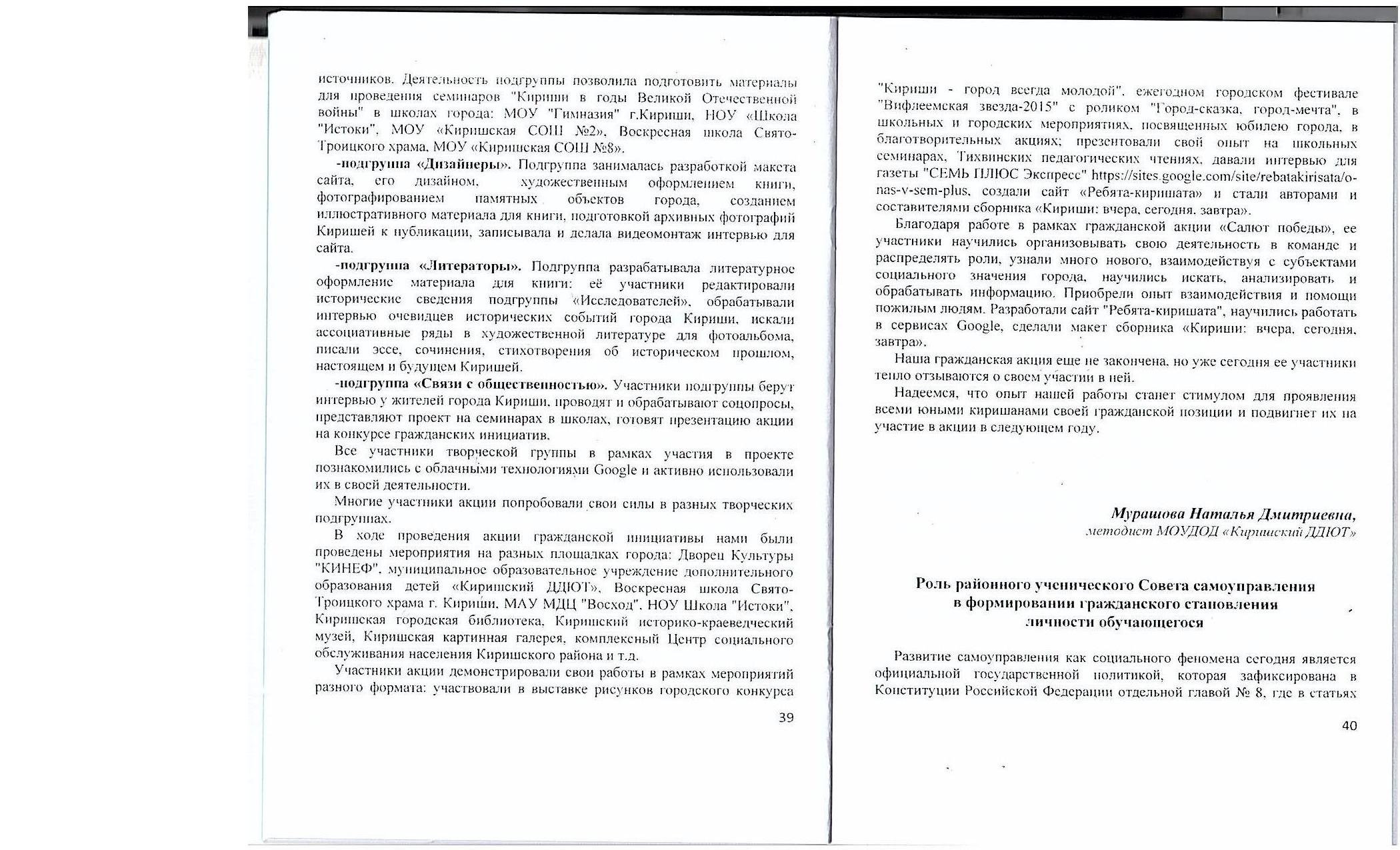 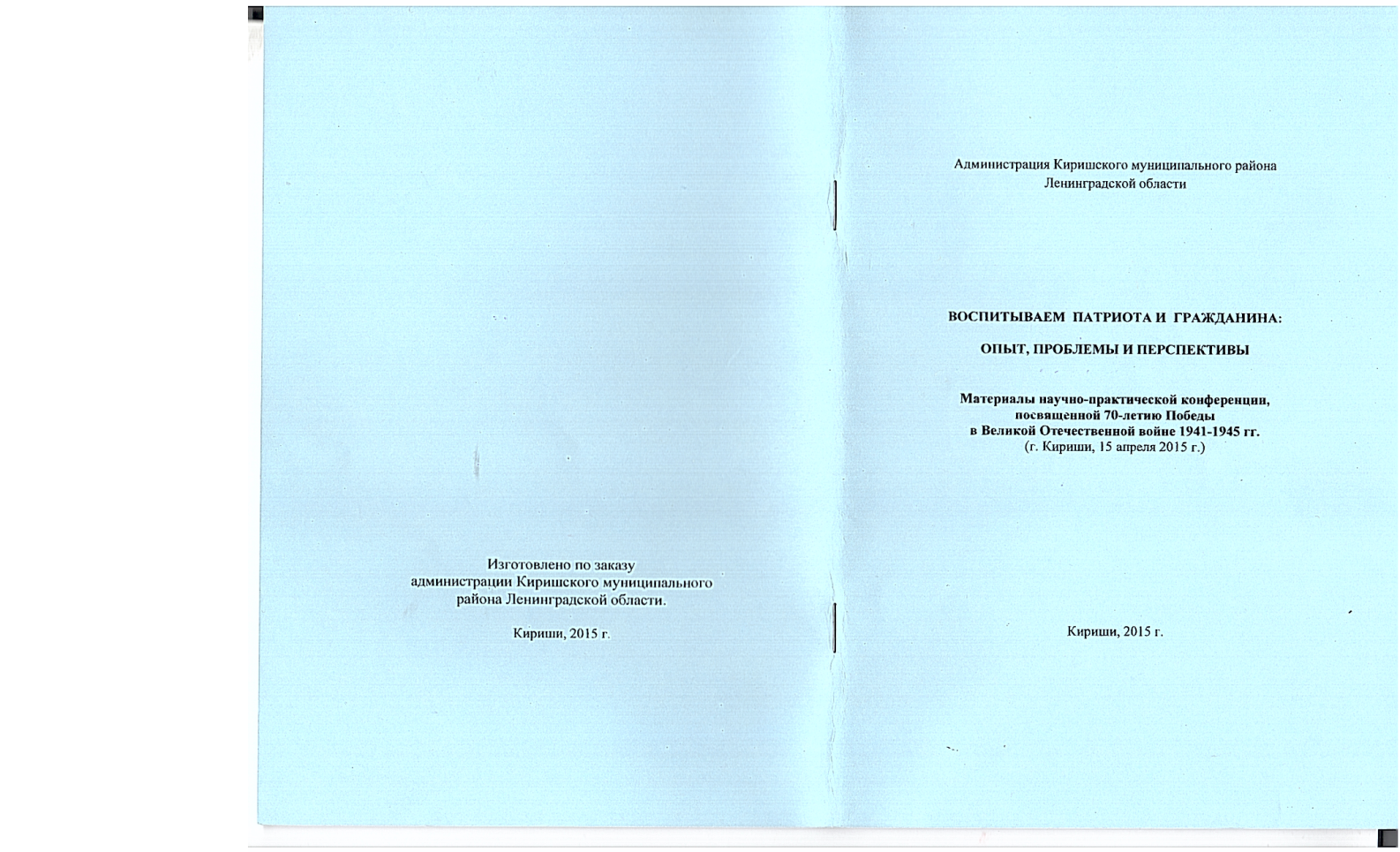 